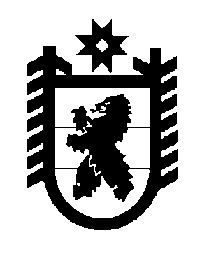 Российская Федерация Республика Карелия    ПРАВИТЕЛЬСТВО РЕСПУБЛИКИ КАРЕЛИЯРАСПОРЯЖЕНИЕот  27 июня 2018 года № 433р-Пг. Петрозаводск В соответствии со статьей 9 Градостроительного закона Российской Федерации, статьями 13 и 15 Федерального закона  от 21 декабря 2004 года № 172-ФЗ «О переводе земель или земельных участков из одной категории в другую», на основании ходатайства казенного учреждения Республики Карелия «Управление автомобильных дорог Республики Карелия» осуществить перевод земельного участка с кадастровым номером 10:20:0022401:741,  площадью 14 018 кв. м (адрес: Республика Карелия, Прионежский район),  из состава земель запаса в земли промышленности, энергетики, транспорта, связи, радиовещания, телевидения, информатики, земли для обеспечения космической деятельности, земли обороны, безопасности и земли иного специального назначения в связи.
           Глава Республики Карелия                                                              А.О. Парфенчиков